                  Uhlovodíky  jejich  zdroje  a  reakceUveď fosilní zdroje uhlovodíků a jejich dělení.Které z následujících látek nepatří mezi fosilní paliva?        zemní plyn, svítiplyn, dřevo, uhlí, antracit, koksSeřaď následující typy fosilních paliv podle jejich stáří(obsahu C ) od nejstaršího po nejmladší:  rašelina, hnědé uhlí, černé uhlí, antracit, Seřaď následující typy fosilních paliv podle jejich výhřevnosti od nejvyšší po nejnižší : hnědé uhlí, černé uhlí, zemní plyn, ropaKterý typ uhlí označujeme jako uhlí pro kováře do kovářské výhně? Zdůvodni.Co je to karbonizace černého uhlí  a k čemu slouží?Který z produktů karbonizace se používá jako palivo a redukční činidlo ve vysoké peci při výrobě surového železa ?Jak se nazývá základní proces  zpracovávání ropy?Jaké jsou jednotlivé  frakce atmosférické destilace ropy.Jak se nazývá frakce ropy tvořená směsí kapalných uhlovodíků s 5 až 11 atomy uhlíku (60-65% tvoří alkany, 20-25% cykloalkany, 10-15% areny) ?Směs kapalných uhlovodíků s 12 až 22 atomy uhlíku se nazývá ? ……..Jak vzniká asfalt?  Použití?Vysvětli proces krakování a reformování. (k čemu slouží)Co je měřítkem kvality benzínu?Oktanové číslo vyjadřuje:množství benzínové frakce získané z ropymnožství 2,2-dimethylheptanu v benzínuvliv složení paliva na výkon benzínumnožství 2,2,4-trimethylpentanu v benzínumnožství 2,2,3,3-tetramethylbutanu v benzínuJakým způsobem lze zvýšit  kvalitu benzínu?Co je cetanové číslo?Které látka dominuje v zemním plynu?Který plyn lze označit jako bahenní, důlní, bioplyn ?Co označují zkratky:   CNG   LPG   LNG   ?Zapiš chemickou  rovnicí  hoření  methanu, ethanu, propanu. (aplikace v praxi)Vysvětli na příkladu štěpení (chlóru  nebo kyseliny chlorovodíkové) homolýzu a heterolýzu.                           Které  štěpení  označujeme jako symetrické  a které asymetrické?    Kde je nutná vyšší teplota?Jak lze charakterizovat  radikálová , elektrofilní a nukleofilní činidla?     Zařaď  mezi daná činidla:   , ,  Cl. , ,  a  .     Která činidla lze charakterizovat jako Lewisovy kyseliny?Elektrofilní činidla jsou donory nebo akceptory elektronů?Charakterizuj alkany, alkeny, alkyny a areny z hlediska přítomnosti určitého typu vazby.Urči nejdůležitější typy reakcí a tvar nejjednodušších představitelů.Které uhlovodíky nelze označit jako nenasycené: acetylen, ethen, izopren, hexan, butan, cyklohexan , benzen a naftalen.Charakterizuj  podmínky aromatičnosti.Aromatické sloučeniny nemají:atomy kruhu uspořádané v rovinělokalizované  pí elektronypí elektrony rovnoměrně rozloženy nad a pod rovinou kruhuvšechny vazby stejně dlouhévíc jak jedno benzenové jádroRozhodněte  ano-ne:Benzen se oxiduje roztokem manganistanu draselného.Benzen podléhá adici bromu( tzn. odbarví se bromová voda)V benzenovém jádře se ve skutečnosti střídají jednoduché a dvojné vazby.Čím je delokalizační energie vyšší, tím je aromatická sloučenina stabilnější.Konjugovaný systém dvojných vazeb má:buta-1,2-dienvinylakloholisopren = 2-methylbuta-1,3-dienpenta-1,4-dienpenta-1,3-dienOznač základní typ reakce, název a vzniklý produkt:hydrochlorace  but-1-yn  do 2. stupněchlorace methanuchlorace  chlorbenzenuchlorace  nitrobenzenunitrace toluenuhydratace ethenudehydratace butan-2-oldehydrogenace  ethenuhydrogenace  propenuethanal  a methanol2-chlorpropanová a  amoniakElektrofilní adice je charakteristická pro:ethanethyntoluenpropan-2-olnaftalenethenU alkanů nemůže nikdy dojít k:oxidacihalogenacisubstituciadicidehydrogenaciCo vzniká při reakci kyseliny chlorovodíkové s propenem?  Typ rce?Který alkohol vzniká reakcí but-1-en s vodou  v přítomnosti katalyzátoru?Mechanismem radikálové substituce  SR  bude probíhat:bromace fenoluchlorace ethanunitrace benzenuhydratace propenuJaký  typ reakce je  reakce benzenu s chlorem v přítomnosti  bezvodého chloridu hlinitého?Reakce benzenu s chlorem, vyvolaná UV zářením, patří mezi:elektrofilní adiceelektrofilní substituceradikálové substituceradikálové adiceZapiš úplnou hydrogenaci benzenu a pak naftalenu. O jaký typ rce se jedná ?Zapiš oxidaci toluenu, xylenu vod. roztokem  KMnO4Zapiš oxidaci benzenu, naftalenu  V2O5Dehydrogenace je příkladem:adiceeliminacesubstitucepřesmykuredukceRedukcí alkenů vznikají:alkadienyalkynyalkanyalkeny nelze redukovatK čemu dochází v chemické reakci při redukci ?Hydrogenace je forma ….?, dehydrogenace je forma ….?K důkazu dvojné vazby se využívá:Markovníkovovo pravidlopolymeraceadice vodychloraceadice bromuK čemu dochází při reakci nenasycených uhlovodíků s vod. roztokem KMnO4 ?Polymeraci snadno podléhají:alkanyalkenycykloalkanyarenyZapiš rovnicí vznik těchto polymerů: PE, PP. PVC, PTFE, PS, polybutadien, chloroprénový kaučuk(neoprén), polyisoprén.Který plyn patřící mezi alkeny je rostlinným hormonem a umožňuje dozrávání ovoce, ovlivňuje také odbourávání chlorofylu a opadávání listů a květů rostlin ?Navrhni proces  výroby acetylenu.( princip fungování tzv. karbidky-acetylenové lampy používáné i dnes ještě jeskyňáři)Principem autogenního kyslíko-acetylenového sváření a řezání kovů je dokonalá oxidace ethynu kyslíkem. Při spalování acetylenu v nadbytku O2 vzniká plamen o teplotě přes 3 300 °C a velké množství energie, napiš chemickou rovnici tohoto děje a vyrovnej ji.Proč benzen hoří na vzduchu žlutým čadivým plamenem?Jako inhalační droga se zneužívá jedna z těchto látek, někdy se jí říká droga hloupých(narkomany přezdívaná jako tzv.téčko)? benzen, toluen, naftalen, hexanVytvoř z následujících slov správné dvojice:benzín, nafta, vznětový motor, zážehový motorSpalováním nafty a benzínu přímo v motoru se netvoří ?: H2 , N2 , oxidy dusíku, oxidy síry, COKterý kov je hlavní součástí automobilových katalyzátorů: Hg, Pt, Ag, Pb, Au ?Primárním úkolem katalyzátoru je přeměna nespálených uhlovodíků, CO a oxidů dusíku, které jsou produkovány motorem, na méně škodlivé látky.  Jaké ?Pomocí kterých reakcí se v katalyzátorech aut provádí čištění výfukových plynů ?Uveď pouze názvy reakcí bez chemických rovnic.Proč použití katalyzátorů vyžaduje použití bezolovnatého benzínu ?Rozhodněte, která z následujících sloučenin( popř. částic) má aromatický charakter: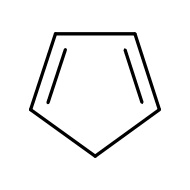 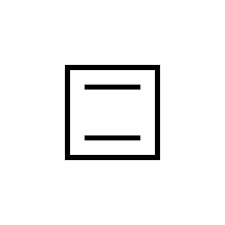 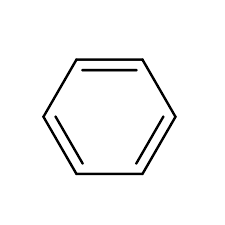 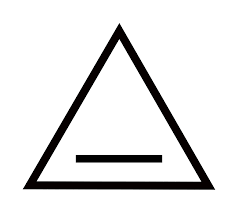 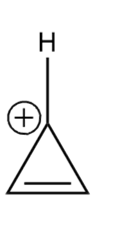 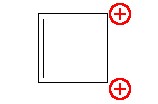 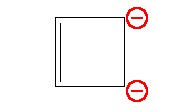 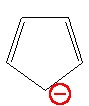                                                           Milan Haminger BiGy Brno 2022©